БАШҠОРТОСТАН РЕСПУБЛИКАҺЫ                                                   РЕСПУБЛИка БАШКОРТОСТАН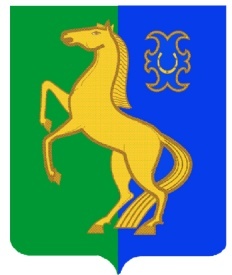      ЙƏРМƏКƏЙ районы                                                              совет сельского поселениямуниципаль РАЙОНЫның                                                  Нижнеулу-елгинский сельсоветтҮбəнге олойылfа АУЫЛ СОВЕТЫ                                                 МУНИЦИПАЛЬНОГО РАЙОНАауыл БИЛƏмƏҺе  советы                                                                          ЕРМЕКЕЕВСКий РАЙОН  452196, Түбǝнге Олойылға, Йǝштǝр урамы,10                                          452196, с. Нижнеулу-Елга, ул. Молодежная,10    Тел. (34741) 2-53-15                                                                                    Тел. (34741) 2-53-15ҠАРАР                                                          № 147                                                        РЕШЕНИЕ23  август 2017 й.                                                                                     23  августа  2017 г.Об  утверждении  Порядка  формирования, ведения, обязательного опубликования перечня муниципального имущества сельского поселения  Нижнеулу-Елгинский сельсовет муниципального района Ермекеевский район Республики Башкортостан в целях предоставления во владение и (или) в пользование на долгосрочной основе субъектам малого и среднего предпринимательства и организациям, образующим инфраструктуру поддержки субъектов малого и среднего предпринимательстваВ соответствии с Федеральным законом от 24 июля 2007 года № 209-ФЗ "О развитии малого и среднего предпринимательства в Российской Федерации", Законом Республики Башкортостан от 28 декабря 2007 года № 511-З "О развитии малого и среднего предпринимательства в Республике Башкортостан", Постановлением Правительства Республики Башкортостан от 9 декабря 2008 г. № 437 "О порядке формирования, ведения, обязательного опубликования перечня государственного имущества Республики Башкортостан в целях предоставления во владение и (или) пользование на долгосрочной основе субъектам малого и среднего предпринимательства и организациям, образующим инфраструктуру поддержки субъектов малого и среднего предпринимательства" Совет сельского поселения  Нижнеулу-Елгинский сельсовет муниципального района Ермекеевский район Республики Башкортостан решил: 1. Утвердить прилагаемый Порядок формирования, ведения, обязательного опубликования перечня муниципального имущества сельского поселения  Нижнеулу-Елгинский сельсовет муниципального района Ермекеевский район Республики Башкортостан в целях предоставления во владение и (или) в пользование на долгосрочной основе субъектам малого и среднего предпринимательства и организациям, образующим инфраструктуру поддержки субъектов малого и среднего предпринимательства (далее - перечень). 2. Администрации сельского поселения  Нижнеулу-Елгинский сельсовет муниципального района Ермекеевский район Республики Башкортостан обеспечить формирование и ведение перечня. 3. Настоящее решение разместить на информационном  стенде администрации СП и официальном сайте сельского поселения  Нижнеулу-Елгинский сельсовет муниципального района Ермекеевский район Республики Башкортостан.  4. Данное решение вступает в силу со дня его принятия.       5. Контроль над исполнением настоящего решения возложить на постоянную комиссию Совета сельского поселения  Нижнеулу-Елгинский сельсовет муниципального района Ермекеевский район по бюджету, налогам и вопросам собственности.        Глава сельского поселения         Нижнеулу-Елгинский сельсовет                                     О.В.ЗаряноваПриложение  к решению Совета сельского поселения  Нижнеулу-Елгинский сельсоветот «23» августа  2017 г. № 147Порядок
формирования, ведения, обязательного опубликования перечня муниципального имущества сельского поселения  Нижнеулу-Елгинский сельсовет муниципального района Ермекеевский район Республики Башкортостан в целях предоставления во владение и (или) в пользование на долгосрочной основе субъектам малого и среднего предпринимательства и организациям, образующим инфраструктуру поддержки субъектов малого и среднего предпринимательства1. Настоящий  Порядок определяет правила формирования, ведения, обязательного опубликования перечня муниципального имущества сельского поселения  Нижнеулу-Елгинский сельсовет муниципального района Ермекеевский район Республики Башкортостан, свободного от прав третьих лиц (за исключением имущественных прав субъектов малого и среднего предпринимательства), которое может быть использовано только в целях предоставления во владение и (или) в пользование на долгосрочной основе (в том числе по льготным ставкам арендной платы) субъектам малого и среднего предпринимательства и организациям, образующим инфраструктуру поддержки субъектов малого и среднего предпринимательства (далее - перечень).2. В перечень вносятся сведения о муниципальном имуществе сельского поселения  Нижнеулу-Елгинский сельсовет муниципального района Ермекеевский район Республики Башкортостан, включая сведения о земельных участках, зданиях, строениях, сооружениях, нежилых помещениях, оборудовании, машинах, механизмах, установках, транспортных средствах, инвентаре, инструментах, не подлежащем отчуждению в частную собственность, в том числе в собственность субъектов малого или среднего предпринимательства, арендующих это имущество.3. Формирование и ведение перечня осуществляются Администрацией сельского поселения  Нижнеулу-Елгинский сельсовет муниципального района Ермекеевский район Республики Башкортостан на основе ежегодно представляемых до 1 декабря текущего года структурными подразделениями Администрации сельского поселения и Комитетом по управлению собственностью Министерства земельных и имущественных отношений РБ по Ермекеевскому району  предложений по включению в перечень муниципального имущества сельского поселения  Нижнеулу-Елгинский сельсовет муниципального района Ермекеевский район Республики Башкортостан. 4. Представляемые сведения должны содержать в себе следующую информацию об указанном в пункте 2 настоящего Порядка муниципального имущества сельского поселения  Нижнеулу-Елгинский сельсовет муниципального района Ермекеевский район Республики Башкортостан:а) наименование объекта муниципального имущества сельского поселения  Нижнеулу-Елгинский сельсовет муниципального района Ермекеевский район Республики Башкортостан;б) местонахождение;в) общая характеристика;г) наличие правообладателей и их количество;д) срок действия договора при его наличии.5. Администрация сельского поселения  Нижнеулу-Елгинский сельсовет муниципального района Ермекеевский район Республики Башкортостан в течение 10 дней рассматривает представленные предложения и принимает решение об утверждении перечня.6. В течение 15 дней после утверждения перечень подлежит обязательному официальному опубликованию в средствах массовой информации (газета «Ермекеевские новости») и в сети Интернет на официальном сайте сельского поселения  Нижнеулу-Елгинский сельсовет муниципального района Ермекеевский район Республики Башкортостан.7. Администрация сельского поселения  Нижнеулу-Елгинский сельсовет муниципального района Ермекеевский район обеспечивает оказание методической помощи субъектам малого и среднего предпринимательства и организациям, образующим инфраструктуру поддержки субъектов малого и среднего предпринимательства, в решении вопросов передачи им во владение и (или) в пользование муниципального имущества сельского поселения  Нижнеулу-Елгинский сельсовет муниципального района Ермекеевский район Республики Башкортостан, указанного в пункте 2 настоящего Порядка.Глава сельского поселения Нижнеулу-Елгинский сельсовет                                              О.В.Зарянова